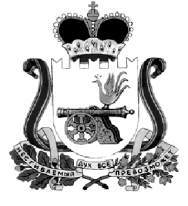 АДМИНИСТРАЦИЯ МУНИЦИПАЛЬНОГО ОБРАЗОВАНИЯ«КАРДЫМОВСКИЙ РАЙОН» СМОЛЕНСКОЙ ОБЛАСТИП О С Т А Н О В Л Е Н И Еот 27.02.2020   № 00131В соответствии со статьей 179, 179.3 Бюджетного кодекса Российской Федерации, руководствуясь Федеральным законом «Об общих принципах организации местного самоуправления в Российской Федерации», в соответствии с постановлением Администрации муниципального образования «Кардымовский район» Смоленской области от 02.08.2013 г. № 0502 «Об утверждении порядка принятия решений о разработке муниципальных программ, их формирования и реализации в муниципальном образовании «Кардымовский район» Смоленской области», Администрация муниципального образования «Кардымовский район» Смоленской областипостановляет:Утвердить муниципальную программу «Развитие автомобильных дорог местного значения и улично-дорожной сети на территории муниципального образования «Кардымовский район» Смоленской области», согласно приложению к настоящему постановлению.Признать утратившим силу:- постановление Администрации муниципального образования «Кардымовский район» Смоленской области от 21.04.2014 г. № 0293 «Об утверждении муниципальной программы «Развитие автомобильных дорог местного значения и улично-дорожной сети на территории муниципального образования «Кардымовский район» Смоленской области на 2014-2020 годы»;- постановление Администрации муниципального образования Кардымовский район» Смоленской области от 22.07.2015 г. № 00445 «О внесении изменений в муниципальную программу «Развитие автомобильных дорог местного значения и улично-дорожной сети на территории муниципального образования «Кардымовский район» Смоленской области на 2014-2020 годы»;- постановление Администрации муниципального образования «Кардымовский район» Смоленской области от 06.03.2019 г. № 00132 «О внесении изменений в постановление Администрации муниципального образования «Кардымовский район» Смоленской области от 21.04.2014 № 0293».3.	Опубликовать настоящее постановление на официальном сайте Администрации муниципального образования «Кардымовский район» Смоленской области в сети «Интернет».4.	Контроль исполнения настоящего постановления возложить на заместителя Главы муниципального образования «Кардымовский район» Смоленской области Д.В. Тарасова.5.	Настоящее постановление вступает в силу со дня его подписания и применяется к правоотношениям, возникшим с 1 января 2020 года.МУНИЦИПАЛЬНАЯ программа «Развитие автомобильных дорог местного значения и улично-дорожной сети на территории муниципального образования «Кардымовский район» Смоленской области»п. Кардымово2020ПАСПОРТмуниципальной программыРаздел 1. Содержание проблемы и обоснование необходимости ее решения программно-целевым методом.Автомобильные дороги общего пользования, расположенные на территории муниципального образования «Кардымовский район» Смоленской области подразделяются на дороги федерального значения, регионального или межмуниципального значения, местного значения муниципального района и местного значения поселений.Общая протяженность дорог на территории района составляет 575,8 км, в том числе:- дорог федерального и регионального значения - 356,976 км;- муниципальных улиц и дорог Кардымовского района - 208,324 км;- дорог, собственник которых не был установлен - 10,5 км.По типу покрытия улично-дорожная сеть района делится на 4 типа: с асфальтобетонным покрытием - , с покрытием из ж/б плит - , с покрытием из песчано-гравийной смеси -  и грунтовым покрытием - . Таким образом, 65% улиц и сельских дорог не имеет современного покрытия, что неблагоприятно влияет на развитие района. Развитие дорожной сети муниципального образования, ее обустройство, решение вопросов организации дорожного движения, своевременный ремонт, обслуживание, является важнейшей задачей в обеспечении жизнедеятельности и экономического развития муниципального образованияВследствие того, что объем внешнеторговых грузовых перевозок через Смоленскую область составляет почти 2/3 всего российского грузооборота и количество автотранспортных средств на территории области ежегодно увеличивается на 5-10%, за последние 5 лет существенно возросла транспортная нагрузка и на улично-дорожную сеть населенных пунктов Кардымовского района. Сеть автомобильных дорог федерального, регионального и местного значения играет роль опорного каркаса территориального и социально-экономического развития района, формирует надежные связи между населенными пунктами и объектами транспортной системы Смоленской области. Однако она не соответствует современным социальным, экономическим потребностям жителей района.От уровня транспортно-эксплуатационного состояния муниципальных автомобильных дорог общего пользования во многом зависит решение задач достижения устойчивого экономического роста, улучшения условий предпринимательской деятельности и повышения качества жизни населения.Для содержания и ремонта муниципальных автомобильных дорог и искусственных сооружений заключаются договора со специализированными организациями: Кардымовским филиалом СОГБУ «Смоленскавтодор», но, вследствие высокого физического износа технических средств - 70% данной организации и увеличившегося транспортного потока на территории Кардымовского района, мероприятия по содержанию и ремонту эффекта по снижению износа объектов дорожной инфраструктуры не имеют.Неудовлетворительная конъюктура улично-дорожной сети негативно влияет на состояние окружающей среды. Улицы населенных пунктов не имеют ливневой канализации. Отсутствие продольных и поперечных уклонов на отдельных улицах приводит к образованию застоев воды и грязи. Изношенность наружных инженерных коммуникаций (водопровод, электрические кабели и др.) приводит к необходимости проведения ремонтных работ, постоянным раскопкам и разрушениям оснований и покрытий улиц.Все вышеперечисленные проблемы невозможно решить без комплексного подхода. Поэтому необходимо решать стоящие перед нами задачи по совершенствованию и развитию улично-дорожной сети (УДС) с помощью программно-целевого метода.Муниципальная программа «Развитие автомобильных дорог местного значения и улично-дорожной сети на территории муниципального образования «Кардымовский район» Смоленской области» предусматривает обустройство автомобильных дорог общего пользования местного значения в соответствии с требованиями обеспечения безопасности дорожного движения и улучшение её технического и эксплуатационного состояния, улучшение качества жизни, создание благоприятных условий для проживания населения на территории муниципального образования.Раздел 2. Цели, задачи и целевые показатели Программы.Цель Программы - содействие экономическому и социальному развитию Кардымовского района, повышению уровня жизни населения за счет совершенствования и развития улично-дорожной сети (УДС) в соответствии с потребностями экономики и населения.Задачи Программы:1. Содействие экономическому развитию района за счет совершенствования УДС, способной удовлетворить возрастающий спрос пользователей на перевозки автомобильным транспортом.2. Улучшение транспортной доступности всей территории, повышение мобильности и деловой активности населения за счет обеспечения круглогодичного комфортного транспортного сообщения.3. Увеличение доходов бюджетной сферы вследствие: развития сферы услуг на объектах дорожной инфраструктуры.4. Формирование муниципальной дорожной сети на основе координируемого развития федеральных, областных автомобильных дорог.Целевые показатели программы:3. Перечень программных мероприятий.Перечень программных мероприятий указан в приложении к Программе.Раздел 4. Обоснование ресурсного обеспечения программы.Общий объем финансирования программы за счет средств бюджета муниципального образования «Кардымовский район» Смоленской области (далее также - районный бюджет) составит 0,0 тыс. рублей, в т.ч. по годам:2020 год – 0,0 тыс. рублей,2021 год – 0,0 тыс. рублей,2022 год – 0,0 тыс. рублей,2023 год – 0,0 тыс. рублей,2024 год – 0,0 тыс. рублей,2025 год – 0,0 тыс. рублей.Объемы финансирования мероприятий программы подлежат ежегодному уточнению с учетом с учетом складывающейся экономической ситуации по всем направлениям, а также объемом районного бюджета на соответствующий финансовый год, предусматривающих средства на реализацию программы.Раздел 5. Механизм реализации программы.Механизм реализации программы – это система скоординированных по срокам и объему финансирования мероприятий, обеспечивающих достижение намеченных результатов.Исполнителями программы являются структурные подразделения Администрации муниципального образования «Кардымовский район» Кардымовского района и муниципальные бюджетные учреждения.Исполнители программы несут ответственность за качественное и своевременное исполнение программных мероприятий, целевое и рациональное использование выделяемых на их реализацию бюджетных средств.Управление программой осуществляет заказчик программы.Заказчик программы:- обеспечивает реализацию программы и её финансирование;- осуществляет координацию деятельности её исполнителей и участников;- представляет в установленном порядке предложения по уточнению перечня мероприятий программы на очередной финансовый год;- осуществляет мониторинг результатов реализации мероприятий программы;- осуществляет формирование аналитической информации о реализации мероприятий программы;- контролирует целевое и эффективное использование выделенных бюджетных средств;- осуществляет подготовку и предоставление ежегодных отчетов о реализации программы;- организует размещение на интернет-сайте текста программы и информацию о результатах её реализации.Корректировка программных мероприятий и их ресурсного обеспечения в ходе реализации программы осуществляется путем внесения изменений в программу и оформляется постановлением Администрации муниципального образования «Кардымовский район» Смоленской области.Контроль за реализацией муниципальной программы осуществляется заместителем Главы муниципального образования «Кардымовский район» Смоленской области.Перечень программных мероприятийОб утверждении муниципальной программы «Развитие автомобильных дорог местного значения и улично-дорожной сети на территории муниципального образования «Кардымовский район» Смоленской области»Глава муниципального образования «Кардымовский район» Смоленской областиП.П. НикитенковУтвержденапостановлением Администрации муниципального образования «Кардымовский район» Смоленской области от 27.02.2020 № 00131Наименование ПрограммыМуниципальная программа «Развитие автомобильных дорог местного значения и улично-дорожной сети на территории муниципального образования «Кардымовский район» Смоленской области» (далее – Программа)Основание для разработки ПрограммыФедеральный закон от 8 ноября . № 257-ФЗ             «Об автомобильных дорогах и о дорожной деятельности в Российской Федерации и о внесении изменений в отдельные законодательные акты Российской Федерации.Заказчик ПрограммыОтдел строительства, ЖКХ, транспорта, связи Администрации муниципального образования «Кардымовский район» Смоленской областиРазработчик ПрограммыОтдел строительства, ЖКХ, транспорта, связи Администрации муниципального образования «Кардымовский район» Смоленской областиЦели и задачи ПрограммыЦель Программы - содействие экономическому и социальному развитию Кардымовского района, повышению уровня жизни населения за счет совершенствования и развития улично-дорожной сети (УДС) в соответствии с потребностями экономики и населения.Задачи Программы:1. Содействие экономическому развитию района за счет совершенствования УДС, способной удовлетворить возрастающий спрос пользователей на перевозки автомобильным транспортом.2. Улучшение транспортной доступности всей территории, повышение мобильности и деловой активности населения за счет обеспечения круглогодичного комфортного транспортного сообщения.3. Увеличение доходов бюджетной сферы вследствие: развития сферы услуг на объектах дорожной инфраструктуры.4. Формирование муниципальной  дорожной сети на основе  координируемого развития федеральных и областных автомобильных дорог.Целевые показатели Программы- количество межевых планов и технических паспортов на все объекты дорожного хозяйства;- протяженность дорог с асфальтобетонным покрытием за счет реконструкции дорожной сети с грунтовым покрытием;- протяженность дорог с железобетонным покрытием за счет реконструкции дорожной сети с грунтовым покрытием и покрытием из ПГС.Сроки и этапы реализации Программы2020 - 2025 годыОбъемы и источники финансирования ПрограммыОбщий объем финансирования Программы за счет средств бюджета муниципального образования «Кардымовский район» Смоленской области (далее также - районный бюджет) составит 0,0 тыс. рублей, в т.ч. по годам:2020 год - 0,0 тыс. рублей,2021 год - 0,0 тыс. рублей,2022 год - 0,0 тыс. рублей,2023 год - 0,0 тыс. рублей,2024 год - 0,0 тыс. рублей,2025 год - 0,0 тыс. рублей.№ п/пЦелевые показателиЕд. изм.2020 год2021 год2022 год2023 год2024 год2025 год1234567891.Количество межевых планов и технических паспортов на все объекты дорожного хозяйствашт.1215161718192.Протяженность дорог с асфальтобетонным покрытием за счет реконструкции дорожной сети с грунтовым покрытиемкм10,51212,513,013,514,03.Протяженность дорог с железобетонным покрытием за счет реконструкции дорожной сети с грунтовым покрытием и покрытием из ПГСкм5,07,58,08,59,09,5Приложениек муниципальной программе «Развитие автомобильных дорог местного значения и улично-дорожной сети на территории муниципального образования «Кардымовский район» Смоленской области»№п/пНаименованиемероприятияСрок реализацииИсполнительОбъем финансирования (тыс. руб.)Объем финансирования (тыс. руб.)Объем финансирования (тыс. руб.)Объем финансирования (тыс. руб.)Объем финансирования (тыс. руб.)Объем финансирования (тыс. руб.)Объем финансирования (тыс. руб.)Источник финансирования№п/пНаименованиемероприятияСрок реализацииИсполнительвсегов том числе по годамв том числе по годамв том числе по годамв том числе по годамв том числе по годамв том числе по годамИсточник финансирования№п/пНаименованиемероприятияСрок реализацииИсполнительвсего202020212022202320242025Источник финансирования123456789101112Задача 1. Содействие экономическому развитию района за счет совершенствования УДС, способной удовлетворить возрастающий спрос пользователей на перевозки автомобильным транспортомЗадача 1. Содействие экономическому развитию района за счет совершенствования УДС, способной удовлетворить возрастающий спрос пользователей на перевозки автомобильным транспортомЗадача 1. Содействие экономическому развитию района за счет совершенствования УДС, способной удовлетворить возрастающий спрос пользователей на перевозки автомобильным транспортомЗадача 1. Содействие экономическому развитию района за счет совершенствования УДС, способной удовлетворить возрастающий спрос пользователей на перевозки автомобильным транспортомЗадача 1. Содействие экономическому развитию района за счет совершенствования УДС, способной удовлетворить возрастающий спрос пользователей на перевозки автомобильным транспортомЗадача 1. Содействие экономическому развитию района за счет совершенствования УДС, способной удовлетворить возрастающий спрос пользователей на перевозки автомобильным транспортомЗадача 1. Содействие экономическому развитию района за счет совершенствования УДС, способной удовлетворить возрастающий спрос пользователей на перевозки автомобильным транспортомЗадача 1. Содействие экономическому развитию района за счет совершенствования УДС, способной удовлетворить возрастающий спрос пользователей на перевозки автомобильным транспортомЗадача 1. Содействие экономическому развитию района за счет совершенствования УДС, способной удовлетворить возрастающий спрос пользователей на перевозки автомобильным транспортомЗадача 1. Содействие экономическому развитию района за счет совершенствования УДС, способной удовлетворить возрастающий спрос пользователей на перевозки автомобильным транспортомЗадача 1. Содействие экономическому развитию района за счет совершенствования УДС, способной удовлетворить возрастающий спрос пользователей на перевозки автомобильным транспортомЗадача 1. Содействие экономическому развитию района за счет совершенствования УДС, способной удовлетворить возрастающий спрос пользователей на перевозки автомобильным транспортом1.1Разработка нормативно-правовых актов направленных на формирование организационного, финансового и контрольного механизмов совершенствования УДС2020-2025 гг.Отдел строительства, ЖКХ, транспорта, связи Администрации муниципального образования «Кардымовский район» Смоленской области0,00,00,00,00,00,00,01.2Осуществление контроля за производством работ по ремонту, капитальному ремонту, реконструкции улично-дорожной сети в п. Кардымово Смоленской области (документальное сопровождение)2020-2025 гг.Отдел строительства, ЖКХ, транспорта, связи Администрации муниципального образования «Кардымовский район» Смоленской области0,00,00,00,00,00,00,0Итого:в том числе:Итого:в том числе:Итого:в том числе:Итого:в том числе:0,00,00,00,00,00,00,0средства районного бюджетасредства районного бюджетасредства районного бюджетасредства районного бюджета0,00,00,00,00,00,00,0Задача 2. Улучшение транспортной доступности всей территории, повышение мобильности и деловой активности населения за счет обеспечения круглогодичного комфортного транспортного сообщенияЗадача 2. Улучшение транспортной доступности всей территории, повышение мобильности и деловой активности населения за счет обеспечения круглогодичного комфортного транспортного сообщенияЗадача 2. Улучшение транспортной доступности всей территории, повышение мобильности и деловой активности населения за счет обеспечения круглогодичного комфортного транспортного сообщенияЗадача 2. Улучшение транспортной доступности всей территории, повышение мобильности и деловой активности населения за счет обеспечения круглогодичного комфортного транспортного сообщенияЗадача 2. Улучшение транспортной доступности всей территории, повышение мобильности и деловой активности населения за счет обеспечения круглогодичного комфортного транспортного сообщенияЗадача 2. Улучшение транспортной доступности всей территории, повышение мобильности и деловой активности населения за счет обеспечения круглогодичного комфортного транспортного сообщенияЗадача 2. Улучшение транспортной доступности всей территории, повышение мобильности и деловой активности населения за счет обеспечения круглогодичного комфортного транспортного сообщенияЗадача 2. Улучшение транспортной доступности всей территории, повышение мобильности и деловой активности населения за счет обеспечения круглогодичного комфортного транспортного сообщенияЗадача 2. Улучшение транспортной доступности всей территории, повышение мобильности и деловой активности населения за счет обеспечения круглогодичного комфортного транспортного сообщенияЗадача 2. Улучшение транспортной доступности всей территории, повышение мобильности и деловой активности населения за счет обеспечения круглогодичного комфортного транспортного сообщенияЗадача 2. Улучшение транспортной доступности всей территории, повышение мобильности и деловой активности населения за счет обеспечения круглогодичного комфортного транспортного сообщенияЗадача 2. Улучшение транспортной доступности всей территории, повышение мобильности и деловой активности населения за счет обеспечения круглогодичного комфортного транспортного сообщения2.1Формирование земельных участков для вновь устанавливаемых остановочных павильонов на муниципальных автобусных маршрутах Кардымовского района2020-2025 гг.Отдел строительства, ЖКХ, транспорта, связи Администрации муниципального образования «Кардымовский район» Смоленской области0,00,00,00,00,00,00,0Итого:в том числе:средства районного бюджетаИтого:в том числе:средства районного бюджетаИтого:в том числе:средства районного бюджетаИтого:в том числе:средства районного бюджета0,00,00,00,00,00,00,0Итого:в том числе:средства районного бюджетаИтого:в том числе:средства районного бюджетаИтого:в том числе:средства районного бюджетаИтого:в том числе:средства районного бюджета0,00,00,00,00,00,00,0Задача 3. Увеличение доходов бюджетной сферы вследствие: развития сферы услуг на объектах дорожной инфраструктуры Задача 3. Увеличение доходов бюджетной сферы вследствие: развития сферы услуг на объектах дорожной инфраструктуры Задача 3. Увеличение доходов бюджетной сферы вследствие: развития сферы услуг на объектах дорожной инфраструктуры Задача 3. Увеличение доходов бюджетной сферы вследствие: развития сферы услуг на объектах дорожной инфраструктуры Задача 3. Увеличение доходов бюджетной сферы вследствие: развития сферы услуг на объектах дорожной инфраструктуры Задача 3. Увеличение доходов бюджетной сферы вследствие: развития сферы услуг на объектах дорожной инфраструктуры Задача 3. Увеличение доходов бюджетной сферы вследствие: развития сферы услуг на объектах дорожной инфраструктуры Задача 3. Увеличение доходов бюджетной сферы вследствие: развития сферы услуг на объектах дорожной инфраструктуры Задача 3. Увеличение доходов бюджетной сферы вследствие: развития сферы услуг на объектах дорожной инфраструктуры Задача 3. Увеличение доходов бюджетной сферы вследствие: развития сферы услуг на объектах дорожной инфраструктуры Задача 3. Увеличение доходов бюджетной сферы вследствие: развития сферы услуг на объектах дорожной инфраструктуры Задача 3. Увеличение доходов бюджетной сферы вследствие: развития сферы услуг на объектах дорожной инфраструктуры 3.1Организационно-правовое сопровождение Администраций сельских поселений Кардымовского района в части развития платных муниципальных услуг на выдачу технических условий на размещения объектов придорожного сервиса2020-2025 гг.Отдел строительства, ЖКХ, транспорта, связи Администрации муниципального образования «Кардымовский район» Смоленской области0,00,00,00,00,00,00,0Итого:в том числе:средства районного бюджетаИтого:в том числе:средства районного бюджетаИтого:в том числе:средства районного бюджетаИтого:в том числе:средства районного бюджета0,00,00,00,00,00,00,00,00,0Итого:в том числе:средства районного бюджетаИтого:в том числе:средства районного бюджетаИтого:в том числе:средства районного бюджетаИтого:в том числе:средства районного бюджета0,00,00,00,00,00,00,00,00,0Задача 4. Формирование муниципальной  дорожной сети на основе  координируемого развития федеральных, областных автомобильных дорогЗадача 4. Формирование муниципальной  дорожной сети на основе  координируемого развития федеральных, областных автомобильных дорогЗадача 4. Формирование муниципальной  дорожной сети на основе  координируемого развития федеральных, областных автомобильных дорогЗадача 4. Формирование муниципальной  дорожной сети на основе  координируемого развития федеральных, областных автомобильных дорогЗадача 4. Формирование муниципальной  дорожной сети на основе  координируемого развития федеральных, областных автомобильных дорогЗадача 4. Формирование муниципальной  дорожной сети на основе  координируемого развития федеральных, областных автомобильных дорогЗадача 4. Формирование муниципальной  дорожной сети на основе  координируемого развития федеральных, областных автомобильных дорогЗадача 4. Формирование муниципальной  дорожной сети на основе  координируемого развития федеральных, областных автомобильных дорогЗадача 4. Формирование муниципальной  дорожной сети на основе  координируемого развития федеральных, областных автомобильных дорогЗадача 4. Формирование муниципальной  дорожной сети на основе  координируемого развития федеральных, областных автомобильных дорогЗадача 4. Формирование муниципальной  дорожной сети на основе  координируемого развития федеральных, областных автомобильных дорогЗадача 4. Формирование муниципальной  дорожной сети на основе  координируемого развития федеральных, областных автомобильных дорог4.1Техническая инвентаризация дорог общего пользования местного значения2020-2025 гг.Отдел строительства, ЖКХ, транспорта, связи Администрации муниципального образования «Кардымовский район» Смоленской области0,00,00,00,00,00,00,0Итого:в том числе:Итого:в том числе:Итого:в том числе:Итого:в том числе:0,00,00,00,00,00,00,0средства районного бюджетасредства районного бюджетасредства районного бюджетасредства районного бюджета0,00,00,00,00,00,00,0Всего по программе:в том числе:Всего по программе:в том числе:Всего по программе:в том числе:Всего по программе:в том числе:0,00,00,00,00,00,00,0средства районного бюджетасредства районного бюджетасредства районного бюджетасредства районного бюджета0,00,00,00,00,00,00,0